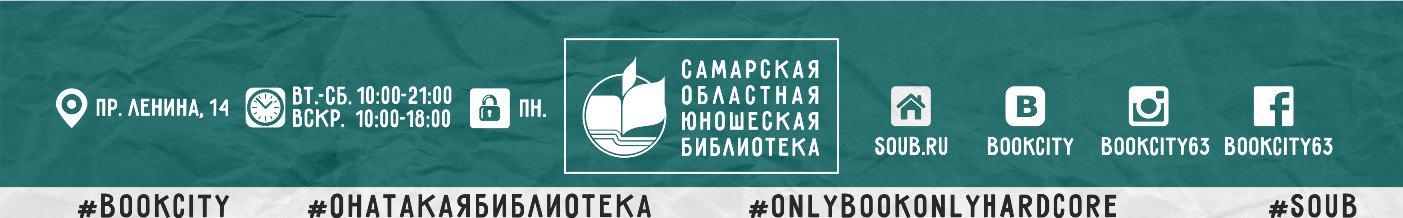 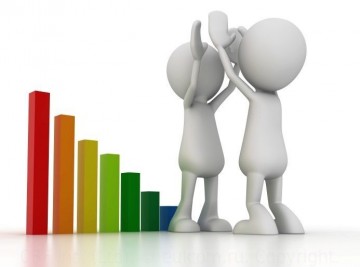 ВЫРАЗИТЕЛЬНО. НАГЛЯДНО….  И НЕСКУЧНО:ИНТЕРЕСНЫЕ ФОРМЫ РАБОТЫ С МОЛОДЕЖЬЮ В                                     БИБЛИОТЕКЕИнформационный дайджест.Вып.3.2017От составителяВ соответствии с указом Президента России В. В. Путина 2017 год объявлен Годом экологии в России, призванным содействовать решению задач «Основ государственной политики в области экологического развития Российской Федерации на период до 2030 года» и государственной программы «Охрана окружающей среды» на 2012—2020 годы. Ключевая цель — привлечь внимание к проблемным вопросам, существующим в экологической сфере, и улучшить состояние экологической безопасности страны. Мероприятия Года экологии направлены, в частности, на развитие экологического просвещения и формирование экологической ответственности жителей России.Библиотекари активно включились в работу по экологическому просвещению населения. Материалы дайджеста помогут библиотекарям выбрать темы и формы мероприятий, провести эти мероприятия грамотно и эффективно. Для удобства все публикации, включенные в дайджест, имеют гиперссылку, перейдя по которой можно познакомиться с полным текстом пособия или представленной формой массового мероприятия.Составитель: Иванова Е.А., вед. методист.Отзывы и предложения можно оставить в Гостевой книге на сайте библиотеки: www.soub.ru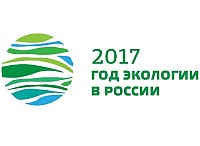 6 июня 2017 г. в Судаке на Третьем Международном профессиональном форуме «Книга. Культура. Образование. Инновации» состоялось официальное подведение итогов Всероссийского конкурса на лучшее эколого-просветительское мероприятие. Всероссийский конкурс на лучшее эколого-просветительское мероприятие проходил в рамках Всероссийской библиотечной акции единого дня действий «День экологических знаний», инициированной Российской государственной библиотекой для молодёжи и Государственной публичной научно-технической библиотекой России.Акция в формате единого дня действий «День экологических знаний» была задумана как системный проект всероссийского масштаба, объединяющий эколого-просветительские и информационные ресурсы библиотек России в Год экологии.Акция прошла 15 апреля в Международный день экологических знаний. В этот день в 1520 библиотеках России из 75 регионов прошли различные эколого-просветительские мероприятия: от лекций, мастер-классов до фестивалей, флешмобов и театрализованных представлений.Всероссийский конкурс на лучшее эколого-просветительское мероприятие стал логичным продолжением Акции единого дня действий и проводился на основе материалов библиотек-участниц Акции, присланных по итогам проведённых публичных мероприятий.На конкурс пришло 965 заявок из 68 регионов России. Материалы содержали как текстовый отчет, так и фото-, видеоматериалы, а также публикации в печатных и электронных СМИ, отражающие ход акции.Число участников экологической акции в некоторых библиотеках достигало тысячи человек, праздник экологических знаний благодаря насыщенной разнообразной программе длился целый день, охватив различные площадки.В шорт-лист вошла 81 библиотека. Все они стали дипломантами Конкурса. Все участники сумели продемонстрировать хорошие знания информационных запросов своей читательской аудитории, проблематики экологического состояния родного края, показали широкий диапазон используемых форм и методов эколого-просветительской работы, свои организационные и просветительские ресурсы, а также знание общественных тенденций и инициатив экологической направленности.Выбор победителей для компетентного жюри был очень труден, поскольку все библиотеки, вошедшие в шорт-лист, провели оригинальные мероприятия и представили достойные материалы.Далее представлены материалы 3-х лауреатов конкурса.Лауреаты:Центральная городская библиотека МБУ «Централизованная библиотечная система» г. Набережные Челны Республики Татарстан (Экологический фестиваль «Зеленая Волна»);14 апреля в Центральной городской библиотеке МБУ «Централизованная библиотечная система» г. Набережные Челны в рамках Общероссийских дней защиты от экологической опасности прошел II городской экологический фестиваль «Зеленая волна». Фестиваль был организован МБУ «Централизованная библиотечная система» г. Набережные Челны совместно с МАОУДО «Детский эколого-биологический центр № 4», «Музеем экологии и охраны природы» (отдел МАУК «Историко-краеведческий музей») и экологическим движением «Мусора. Больше. Нет. Набережные Челны» при поддержке Прикамского территориального управления Министерства экологии и природных ресурсов РТ.С полным текстом прошедшего Фестиваля можно познакомиться: http://xn----7sbcaucqbthgyg0d8d5c.xn--p1ai/konkursy-i-akcii/ekologicheskiy-festival-zelyonaya-volna/ Фоторепортаж: https://vk.com/event118350155 Образовательно-просветительский марафон «Экобум в Белинке» в Калужской областной научной библиотеке им. В.Г. Белинского явился частью Всероссийской библиотечной акции, приуроченной ко Дню экологических знаний. С утра до вечера двери библиотеки были открыты для тех, кто хотел восполнить пробелы в области экологических знаний и получить новую информацию. А информации было предостаточно и формы её предоставления были разнообразные, не всегда традиционные для библиотечного пространства. С самого начала было заявлено, что вместо обычной тишины в этот День в библиотеке будет шумно. Предполагалось «шуметь» об экологии и для экологии. Все приходящие в этот день в библиотеку просто не могли не увидеть и не услышать ту информацию, которые подготовили организаторы, так громко и красочно она преподносилась. Главной составляющей мероприятия был эко-квест, во время которого группы школьников и студентов должны были под руководством «мастера» игры пройти девять локаций, каждая из которых включала в себя самые различные задания, но все они были связаны одной темой.Текст и видеофильм можно посмотреть по ссылке: http://belinkaluga.ru/2017/04/20/%D1%8D%D0%BA%D0%BE%D0%B1%D1%83%D0%BC-%D0%B2-%D0%B1%D0%B5%D0%BB%D0%B8%D0%BD%D0%BA%D0%B5/ Астраханская библиотека для молодёжи имени Б. Шаховского вошла в десятку лучших, представив своё эколого-просветительское мероприятие в рамках Всероссийской библиотечной акции единого дня действий «День экологических знаний».В Астраханской библиотеке для молодежи имени Б. Шаховского в рамках акции был организован экоэрудицион для подростков «У нас не будет скучно». Сотрудник эколого-биологического центра Любовь Кирокосьян провела для ребят видеоэкскурсию по Астраханскому краю и известным заповедникам мира. После этого участники мероприятия в игровой форме показали свои знания в области биологии и экологии, продемонстрировали память, смекалку, эрудированность, а также узнали много интересных фактов об окружающей среде, растительном и животном мире Астраханской области. В завершение каждый из участников поделился своими размышлениями о том, какой вклад он может внести в общее дело — сохранение природы.Выставка-размышление «Девятая буква кириллицы Z -Земля», подготовленная к этой дате, представила вниманию гостей современные книги экологической тематики.Экоэрудицион «У нас не будет скучно» помог участникам активизировать свои знания и навыки в решении глобальных и локальных проблем экологической направленности.Режим доступа: http://youth-library.com.ru/news/id683 *****        Курганская областная юношеская библиотека организовала молодежную акцию «Экологический фримаркет».Целью акции был не просто обмен вещами, но и их экологическое использование, а также свободное и бесплатное перераспределение благ между людьми. Ведь, к примеру, прежде чем избавляться от старых книг, можно попытаться найти для них нового читателя! Для этого на открытой площадке у входа в Юношескую библиотеку разместилась книжная выставка-подарок. Она как всегда привлекала внимание и интерес книголюбов всех возрастов. Приятным сюрпризом в этот день стало выступление курганского автора-исполнителя Бориса Федерягина у самого порога библиотеки. Поэт встречал курганцев задушевными песнями о природе, добре и любви, которые, подобно магниту, притягивали новых гостей в Юношескую. Полностью о проведенных мероприятиях, проведенных в рамках акции можно познакомиться по ссылке: http://kurganlib.ru/%D0%B4%D0%BE%D0%B1%D1%80%D0%BE-%D0%B8%D0%B7-%D1%80%D1%83%D0%BA-%D0%B2-%D1%80%D1%83%D0%BA%D0%B8/ *****5 апреля 2017 года в центре «Диалоги культур» Тамбовской областной универсальной научной библиотеки им. А. С. Пушкина состоялась первая интеллектуальная игра цикла «Интерсейшн на Интернациональной». Этот формат предполагает совместные интеллектуальные игры, общую и индивидуальную импровизацию на определённую тему. В рамках проекта будут проходить конкурсы, презентации, викторины, ток-шоу. Участники интеллектуальной встречи — иностранные студенты Тамбовского государственного университета им. Г. Р. Державина, Тамбовского государственного технического университета и старшеклассники школ Тамбова. Познакомиться с текстом можно по ссылке: http://www.tambovlib.ru/index.php?id=reports.item.1421http://www.tambovlib.ru/index.php?id=reports.item.1421 *****Кемеровская областная библиотека для детей и юношества открыла Год экологии литературно-туристическим привалом. Ребята из городского штаба волонтеров, студенты вузов и колледжей, старшеклассники, активисты движения «Православные следопыты», участники туристического клуба «Буревестник» при КемГУ, постоянные читатели библиотеки... Зимним субботним вечером вокруг импровизированного «костра на опушке леса» собрались не только те, кто не раз покорял горные реки и бороздил таежные тропы, хотя и таких тоже хватало.Литературный костер собрал всех, кто любит поэзию, книги, музыку, природу, кто в душе романтик, кому нравится общаться и покорять новые вершины, пусть у каждого они свои, горные или поэтические. Ощущение настоящего привала у лесного костра дополнял аромат травяного чая, секрет приготовления которого всем собравшимся раскрыл Николай Иванович Панченко — настоящий травник, увлеченный мастер своего дела. Он не только поведал об интересных свойствах кузбасских трав, но и прочитал свои стихи, в которых, как в зеркале лесного озера, отразилась любовь к природе родного края. В течение всего вечера работала «лесная походная чайная» и все желающие могли насладиться вкусом сибирского чая. Режим доступа: http://www.rba.ru/news/god_ecology/novosti_209.html ***** Настольные игры среди подростков и молодежи очень популярны. Правила развлекательных настольных игр простые, не требуют специальной подготовки. Зато польза от них колоссальная – можно весело и с пользой проводить время не за компьютером, а со своими сверстниками. Игнорировать экологические проблемы ради прибыли ?… Настольная игра ECOLOGIC покажет вам, что это просто не выгодно!Режим доступа: http://ecologic4people.ru/ *****Решением Совета учреждения от 13 сентября 2016 года в рамках Года экологии и Года особо охраняемых природных территорий в 2017 году во всех библиотеках Централизованной библиотечной системы г. Иркутска будут организованы ассоциативные книжные выставки «Наша разноцветная планета».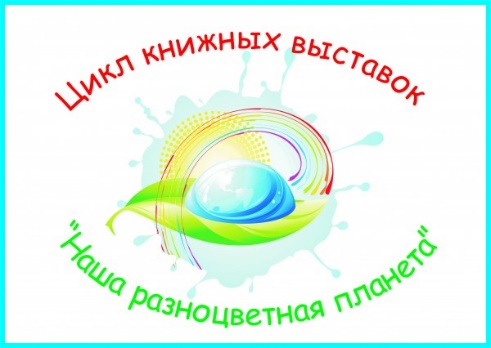 Инновационные процессы серьезно затронули такой вид деятельности библиотекарей, как организация выставок. Время диктует необходимость перемен и поиска новых форм выставочной деятельности. Одной из таких нетрадиционных и привлекательных форм является ассоциативная книжно-иллюстративная выставка.Что такое «ассоциативная выставка»? К сожалению, в специальной литературе отсутствует определение такого понятия. Единственной публикацией, которая рассматривает цели, задачи, отличительные особенности ассоциативных выставок, является статья Елены Александровны Ведь «Библиотечные игры и ассоциативные выставки» (Ведь, Е.А. Библиотечные игры и ассоциативные выставки / Е. А. Ведь // Современная библиотека. — 2015. — № 6. — С. 88-92 : ил.).Режим доступа: http://cbs.irkipedia.ru/biblioteki-v-god-ekologii/ *****Интерактивный плакат «Русские писатели об экологии»Сейчас слово «экология» встречается во всех средствах массовой информации. И не одно десятилетие проблемы взаимодействия природы и человеческого общества волнуют не только ученых, но и писателей. Вашему вниманию представлен интерактивный плакат «Русские писатели об экологии» МУ «Буденовская городская централизованная библиотечная сеть».*****Библиографические и методические издания по вопросам экологии: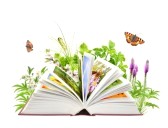 Экология и молодёжь: эффективные эколого-просветительские практики: сборник информационно-методических материалов / Рос. гос. б-ка для молодёжи; сост. В. В. Лещинская. — М.: Рос. гос. б-ка для молодёжи, 2015. — 132 с. Режим доступа: http://www.rgub.ru/ebook/?id=348 Экологическая культура молодежи: активные формы работы библиотеки /сост.: Л.А. Халкечева, гл. библиотекарь Отдела методической работы СКБМ имени В.И. Слядневой.- Режим доступа: http://www.stavkub.ru/docs/eco_culture.pdf Экология: Опыт. Знания. Новации. Вып. XIV / Челяб. обл. универс. науч. б-ка; науч.-метод. отд.; сост. Т. К. Кубракова. – Челябинск, 2014. – 104 с. – (Библиотечная жизнь Челябинской области).- Режим доступа: http://chelreglib.ru/media/files/prof/collections/ekologiya.pdf «Экология в художественной литературе»: аннотированный библиографический указатель / МБУК «Кирово-Чепецкая РЦБС», Публичный центр правовой информации ; сост. М.А. Синкина.– Кирово-Чепецк, 2017. – 32 с.Южакова Л.А. «ЭкоПульс» звучит в библиотеке!«Природы хрупкое дыханье»: методический релиз / сост. Н. С. Кузнецова. - Челябинск: ГКУК ЧОЮБ, 2017.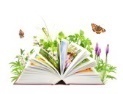 Составитель: Иванова Е.А.- ведущий методист ГБУК «Самарская областная юношеская библиотека»ivanova@soub.ru8(846) 334-45-80